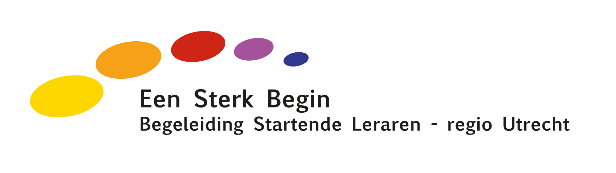 Criteria Audit Begeleiding startende leraren* Eisen inductietrajecten OCW en Inspectie van het Onderwijs:- vermindering van de werkdruk van startende leraren;- enculturatie (ingroeien en zich thuis voelen in de school);- begeleiding als basis voor doorgaande professionalisering;- gestructureerde aanpak voor begeleiding in de klas (observatie en feedback);- intervisie met andere startende leraren binnen de school.OnderdeelVormbeschrijvingBewijsmateriaal1. Visie op BSLDe visie en doelstellingen aangaande BSL staan beschreven en dit wordt gedragen binnen de school.Een uitgeschreven visie, als onderdeel van het schoolbeleid, ondertekend door schoolopleider en de schoolleiding.De totstandkoming van de visie is beschreven.2. Uitgewerkte begeleidingsstructuurDe structuur van het BSL-traject is opgenomen in het personeelsbeleid, hierin zijn minimaal de volgende zaken opgenomen: duidelijke rolverdeling (inclusief taken schoolleiding), begeleiding binnen de vakgroep en de scheiding tussen beoordelen en begeleiden. Beleidsstuk waarin benoemde onderdelen staan beschreven. Laatste thema van de inductiemonitor, kritisch ingevuld en ondertekend door schoolopleider en schoolleiding.  3. Traject is blijvend in ontwikkelingHet traject wordt geregeld geëvalueerd (ook met starters) en bijgesteld. Beleidsstuk waarin staat beschreven hoe het traject wordt geëvalueerd. Feedback startende leraren (welke vragen zijn gesteld en aan hoeveel startende docenten).Verbeteraanpak op basis van feedback en inductiemonitor.4. Deskundige betrokkenenSchoolopleiders/coaches zijn opgeleid/gecertificeerd voor de taak die zij binnen het traject hebben. Vakbegeleiders zijn naar mogelijkheid getraind in begeleidingsvaardigheden en/of de vakdidactiek.Overzicht van betrokkenen en relevante opleidingsachtergrond.5. Deelname netwerkenDe school participeert in schooloverstijgende netwerken.Bewijs van deelname aan schooloverstijgende overleggen/netwerken waarbinnen inductie een thema was.6. Meerjarig trajectDe school heeft een BSL-traject van in ieder geval twee jaar. Hierbij wordt er ook in jaar twee een programma aangeboden (niet enkel begeleiding op aanvraag). In het derde jaar is er minimaal een aantoonbare koppeling met het professionaliseringsbeleid van zittend personeel. Het traject voldoet aan de eisen van OCW en de Inspectie van het Onderwijs*.Beleidsstuk waarin de duur van het traject is opgenomen.Beleidsstuk waarin het professionaliserings- beleid zittend personeel is beschreven.Per eis* een bewijsstuk: te denken valt aan beleidsstukken, interviews met startende leraren, verslag van startbijeenkomst, POP, observatie/feedback-instrument, verslag intervisiebijeenkomst.7. Uitgewerkt begeleidingsprogrammaHet begeleidingsprogramma is concreet uitgewerkt. Uitgewerkt en overdraagbaar. begeleidingsprogramma.Uitwerking van minimaal twee thema- of intervisiebijeenkomstenKritisch ingevulde inductiemonitor van de thema’s 1 t/m 4.8. Borging in de schoolHet inductietraject is geborgd in de school. Jaaragenda met BSL bijeenkomsten hierin opgenomen.Beleidsstuk waaruit blijkt dat er meerdere betrokkenen zijn bij het BSL-traject en dat zij hierin gefaciliteerd worden.(Beleids)stuk waaruit blijkt dat BSL benoemd wordt in de sollicitatieprocedure.